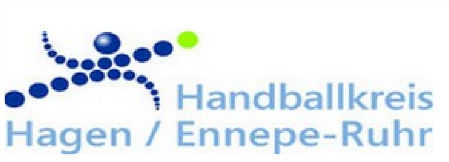 Zusatzbestimmungen zu den Durchführungsbestimmungen Mädchen für die Saison 2018 / 2019 Alle Mannschaften spielen mit ESB. Sollte der ESB ausfallen, muss der Spielbericht in schriftlicher Form erstellt werden, das Spielergebnis ist dann von dem Heimverein am Spieltag, spätestes bis Sonntag 19:00 Uhr ins SiS einzugeben.I. Sollte in einer Altersklasse nur eine Mannschaft unseres Kreises gemeldet sein, so                  wird sie nur als Kreismeister geehrt, wenn sie bei den Spielen in einem anderen Kreis mindestens den 3. Platz in der Abschlusstabelle erreicht.  II. Spielen mehrere Mannschaften unseres Kreises in einer Altersklasse, so gilt die in             der Abschlusstabelle bestplatzierte Mannschaft, wenn sie mindestens 3. Platz erreicht
unseres Kreises bei den Spielen mit einem anderen Kreis als Kreismeister.   Weibliche B-Jugend: Regel II              Weibliche C-Jugend: Regel I
           Weibliche D-Jugend + E-Jugend: Die 2 bestplatzierten Mannschaften spielen im Hin- und Rückspiel den Kreismeister aus. Die Termine werden vom Kreis vorgegeben.
Bei allen Jugendmannschaften wird mit Team-Time-Out gespielt. Der E-Jugend Vielseitigkeitstest ist für alle Mannschaften verpflichtend. Der Termin wird 
vom Kreis angesetzt. Nichtantreten wird bestraft.Für die Durchführung des Penaltys wird auf die Handlungsempfehlungen des Handballverbandes Westfalen aus Juli 2015 verwiesen.
http://www.handballwestfalen.de/images/content/jugend/spielbetrieb/penalty072015.pdf
             Spielleitende Stelle weibliche Jugend
A-Jugend	 spielt mit dem Kreis Iserlohn-Arnsberg	
B-Jugend         René Voigt, Mühlenbergstr. 174 A, 58706 Menden                       ESB
C-Jugend         ren.voigt@dokom.net    		          				istD-Jugend	 Tel.: 02373 / 1746169 ab 19:00 Uhr                                              Pflicht
E-Jugend         Handy: 0177 / 4920166 ab 19:00 Uhr Pflicht
(TuS Volmetal) 
           E-+ D-Jugend  spielt mit dem Kreis Wuppertal- Niederberg
(Re Schwelm)        Alexander Kimmel, Cläre-BlaeserStr. 6, 42119 Wuppertal
                       kimmel.alexander@t-online.de
                         Tel.: 0202 / 94621622   
                         Handy: 0162 / 8441661
C- Jugend	  spielt mit dem Kreis Dortmund(SG TuRa Halden)    Dirk Becker, Grürmannstr. 43, 58239 SchwerteOhne Wertung	   Dirk.Becker@hkdo.de 
                          Tel.: 02304 	/ 789589			     Handy: 0160 1720191Rechtsstreitigkeiten: Zuständig ist der jeweilige Kreisspruchausschuss des 
                                    Staffelleiters!  
                       Spielverlegungen auch an:
            Mädchenwartin Carola Flottau, Jugendwart Detlef Schiffke, Manfred Busch gez. Michael Knöpel    gez. Detlef Schiffke    gez. Carola Flottau    gez. Daniel Schwebe       gez. Christian Thaler1. Vorsitzender            Jugendwart                 Mädchenwartin          Lehrwart  		     Schülerwart